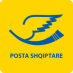 FILIALI  I  POSTËS  TIRANË*Shënim: Ora e Fundit e Grumbullimit (OFG) të postës, në zyrat postare, është Tregues i Cilësisë të Standardeve të Shërbimit Universal Postar. Objektet postare të pranuara  para(OFG) do të vijohen në Sektorët e Shpërndarësisë të Filialeve/Degëve ose do të transportohen  në Qendrën Tranzite (Vorë) Tiranë, për tu shpërndarë ditën e nesërme sipas  destinacioneve  përkatëse: Brenda  dhe Jashtë  vendit tone.DEGA  E   POSTËS  KAVAJË*Shënim: Ora e Fundit e Grumbullimit (OFG) të postës, në zyrat postare, është Tregues i Cilësisë të Standardeve të Shërbimit Universal Postar. Objektet postare të pranuara  para(OFG) do të vijohen në Sektorët e Shpërndarësisë të Filialeve/Degëve ose do të transportohen  në Qendrën Tranzite (Vorë) Tiranë, për tu shpërndarë ditën e nesërme sipas  destinacioneve  përkatëse: Brenda  dhe Jashtë  vendit tone.POSTA  SHQIPTARE  SH.A.  JU OFRON  SHPEJTËSI , SIGURI , CILËSI  DHE  DËRGON  OBJEKTIN  POSTAR  ATJE  KU  JU   DËSHIRONI !Nr.Zyra  Postare  Qyteti Kodi Postar   OFG: Ora e Fundit e Grumbullimit të objekteve  postare nga  Zyrat  Postare  Qytet Qyteti Tiranë1Z.Postare   5100118.002Z.Postare   Sauk104413.453Z.Postare   13100314.004Z.Postare   18100414.155Z.Postare   16106214.306Z.Postare   19101214.457Z.Postare   14100515.008Z.Postare   1101016.309Z.Postare   29101114.4510Z.Postare   8101917.0511Z.Postare   8/1102017.3012Z.Postare   17106314.0013Z.Postare   2106014.3014Z.Postare   8/2102114.4515Z.Postare   7102515.1516Z.Postare    15106115.4017Z.Postare   6102716.0018Z.Postare   2105616.2019Z.Postare   9102316.5020Z.Postare   4101617.1521Z.Postare  5/1105717.3022Z.Postare   3101717.4523Z.Postare   32101518.0024Z.Postare   10100718.2025Z.Postare   11103113.1526Z.Postare   20106414.3027Z.Postare   25106513.30 28Z.Postare   12104616.1529Z.Postare   Institut Kamëz102912.4030Z.Postare   Kamëz103013.1531Z.Postare   Kamëz Bashki103013.3032Z.Postare   Vorë103211.15Nr.Zyra  Postare  QytetiKodi Postar*OFG: Ora e Fundit e Grumbullimit të objekteve postare nga  zyrat  postare  qytetQyteti Kavajë1Z.Postare   Qendër  Kavajë250117.002Z.Postare  Rrogozhinë250312.15